Anthem Blue Cross and Blue Shield is the trade name of: In Colorado: Rocky Mountain Hospital and Medical Service, Inc. HMO products underwritten by HMO Colorado, Inc. In Connecticut: Anthem Health Plans, Inc. In 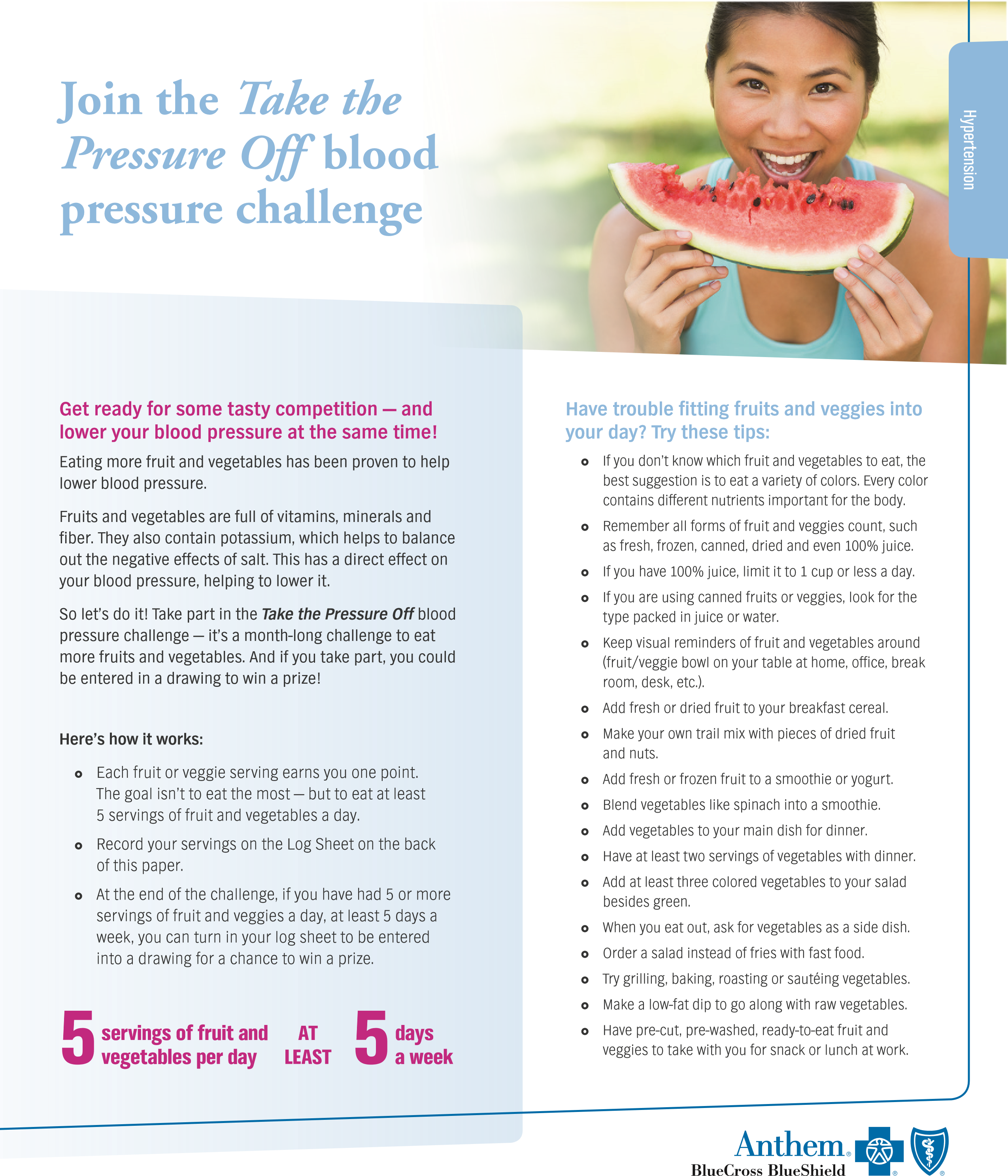 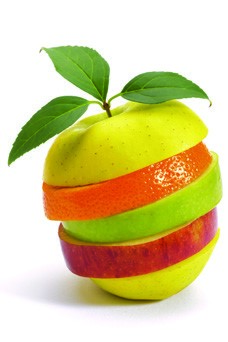 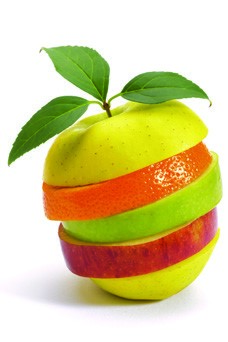 